The Kate Edger Educational Charitable Trust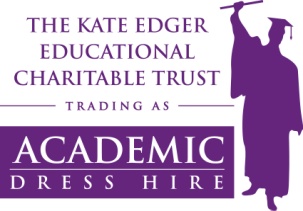 t/a ACADEMIC DRESS HIRE – GST No 90-587-420First Name__________________________ Family Name____________________________Address 	_________________________________________________________________________________________________________________________________________Student I D____________________________    Tel No______________________________E-mail ______________________________________________________What qualification are you graduating with:  Cert   Diploma    Bachelor degree    Graduate Diploma   Post Grad Diploma   Masters Degree    PhD   Other Doctorate    Other Name of degree e.g. Bachelor of Arts______________________________________________Name of diploma e.g. Diploma in Education_________________________________________Date of Graduation ________________ Institute graduating from _______________________
General Regalia GuideOther products & services availableDeclaration – I agree to return regalia at the appointed time and place and in good condition, otherwise I understand I will be charged late fees at original hire rate per day, or damage/replacement fees.  If any charges are passed on to a debt collection agency I will be liable for their recovery costs. I agree to a service charge of $10 for cancelled invoiced orders.Signature______________________________ Date _______________________QUALIFICATIONREGALIACOSTCertificateUndergraduate Gown$        38.00Diploma – dependent on institute – please askUndergraduate Gown & Scarf (stole)$        59.00 / $101.00Diploma – dependent on institute – please askIf they hold a previous degree they may wear a Bachelor Gown and the hood & trencher$        59.00 / $101.00Bachelor DegreeBachelor Gown, Hood, Trencher $        80.00Grad/Post DegreeBachelor Gown, Scarf (stole) Trencher, Hood$        59.00 / $101.00Masters DegreeMasters Gown, Hood, Trencher$        80.00PhDPhD Gown, Hood, Bonnet$        80.00Doctoral DegreeMasters Gown, Dr Front, Dr Hood, Bonnet$        80.00